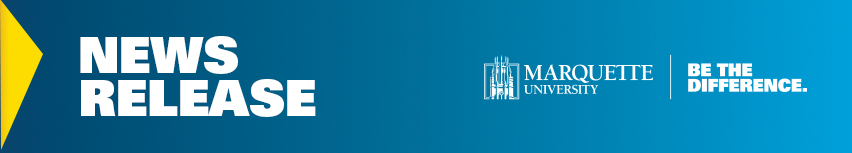 Contact:	 March 25, 2022This release is also available online. 	Marquette Theatre to present ‘Mamma Mia’ with guest director, April 1-10MILWAUKEE — Marquette Theatre will present “Mamma Mia,” guest directed by Tony Clements, Milwaukee native and Broadway performer, from Friday, April 1, to Sunday, April 10, at the Evan P. and Marion Helfaer Theatre. Based on Catherine Johnson’s book this charming musical is based on the music of ABBA, one of the most popular international pop groups of all time. Sophie is about to be married, and she’d like her father to give her away. There’s just one problem – she just doesn’t know who he is. Secretly she invites her mother’s three past lovers in order to solve the mystery. Romance and comedy fill this musical story set on a Greek Island. The play features music and lyrics written by Benny Andersson Björn Ulvaeus and Stig Anderson. “Mamma Mia” has been officially conceived by Judy Craymer. The show will run:April 1, 2, 6, 7, 8, 9 at 7:30 p.m.April 3, 10 at 2:30 p.m. Clements is a New York-based theatre director and actor. He currently serves as the creative director for Harmony Japan, Ltd, and assistant producer of the "Disney on Classic" annual symphony concert tours of Japan.Clements most notably appeared in Broadway and the National Tour productions of “Mamma Mia.” He has directed works in New York, regionally throughout the U.S., and internationally in places like Tokyo, South Korea, and Taiwan. His acting credits include Broadway, National and International Tours, and numerous regional theatres. Clements was born in Milwaukee in 1963 and grew up in Waterford, Wisconsin. In 1983, Clements returned to Milwaukee to pursue a career in theatre."Mamma Mia!" is presented through special arrangement with Music Theatre International (MTI). All authorized performance materials are also supplied by MTI. Tickets prices range from $12 for students up to $20 for General Audience and are available for purchase online through Marquette Theatre’s online box office service. For more information, call the Helfaer Theatre Box Office at (414) 288-7504 or visit the Helfaer Theatre Box Office website.# # #marquette.edu/news-center/   |   twitter.com/MarquetteMedia